Artículos de la Constitución Política de los Estados Unidos Mexicanos que establecen las facultades y regulación de del Poder EjecutivoArticulo 80En este artículo menciona que el presidente de los estados unidos mexicanos será el único al que se le depositara el ejercicio del supremo poder ejecutivo de la unión.Articulo 81Al elegir al presidente será directamente y tendrán que tomarse en cuenta los términos que disponga la ley electoral.Articulo 82En este artículo se establecen las características que una persona requiere para poder ocupar el puesto de presidente.Articulo 83El presidente ejercerá el 1 de Diciembre y durara en el poder seis años. Una vez terminado el periodo por ningún motivo podrá volver a desempeñar el puesto nuevamente.Articulo 84En caso de falta absoluta del presidente de la república se  designara un presidente provisional o sustituto dependiendo el lapso de tiempo en que esto suceda.Articulo 85Si al comenzar un periodo constitucional no se presenta el presidente electo, cesara, o se designara un presidente interino.Articulo 86Un presidente solo podrá renunciar por una causa grave, que calificara el congreso de la unión.Articulo 87El presidente al tomar posesión de su cargo deberá presentar ante el congreso de la unión la propuesta escrita en este artículo.Articulo 88El presidente de la republica podrá ausentarse del territorio nacional hasta por siete días, si fuera más tiempo se requiere un permiso de la cámara de senadores.Articulo 89En este artículo se señalan las facultades y obligaciones del presidente.Articulo 90La administración pública federal  será centralizada y paraestatal conforme a la Ley Orgánica que expida el congreso.Articulo 91En este artículo se señalan los requisitos necesarios para ser secretario del despacho. (Ser ciudadano mexicano, estar en ejercicio de sus derechos y tener 30 años cumplidos)Articulo 92Sin excepción, todos los reglamentos, decretos, acuerdos y órdenes del presidente deberán estar firmados por el Secretario de Estado.Articulo 93Los secretarios del despacho, una vez estando abierto el periodo de sesiones ordinarias, darán cuenta al congreso del estado que guarden sus respectivos ramos.Ley Orgánica de la Administración Pública FederalOrganismos públicos desconcentrados
        - Instituto Mexicano del transporte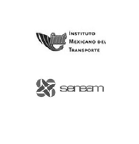 SENEAMOrganismos públicos descentralizados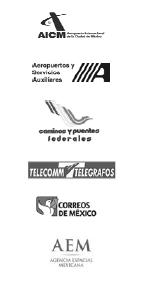 AICMAeropuertosCaminos y puentes federalesTELECOMM telégrafosCorreos de MéxicoAEM